ANNO 2015FITTI ATTIVI Immobile negozio generi alimentari Tricase Porto     €.  4.245,00Immobile bar Tricase Porto                                             €.  7.255,00Immobile cartoleria Tricase ex convento domenicani  €.    340,00Caserma Carabinieri                                                        €. 28.893,00Bar Lamia  presso stadio San Vito                                 €.   2.572,00Bar Piazza G. Galilei                                                         €.  4.940,00Canone Wind edificio VV.UU.                                           €. 12.000,00 Canone Wind subaffittato Vodafon  cimitero Lucug.   €.  18.000,00Canone Wind cimitero capoluogo (in parte)                    €.  4.000,00 Canone immobile attività socio-assist. Depressa          €. 19.262,00(€. 20.100,00 annui)                                  FITTI PASSIVILocale sede dell’Ufficio provinciale del lavoro (quota parte)  €. 14.857,00                   ---------------------------------------------------------------------------------------------------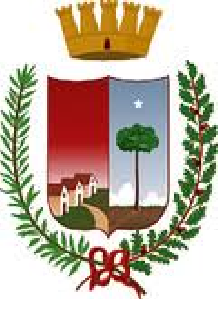                                   Comune di Tricase                                  Provincia di Lecce                                         C.F.: 81000410753                                        Piazza Pisanelli - 73039 Tricase